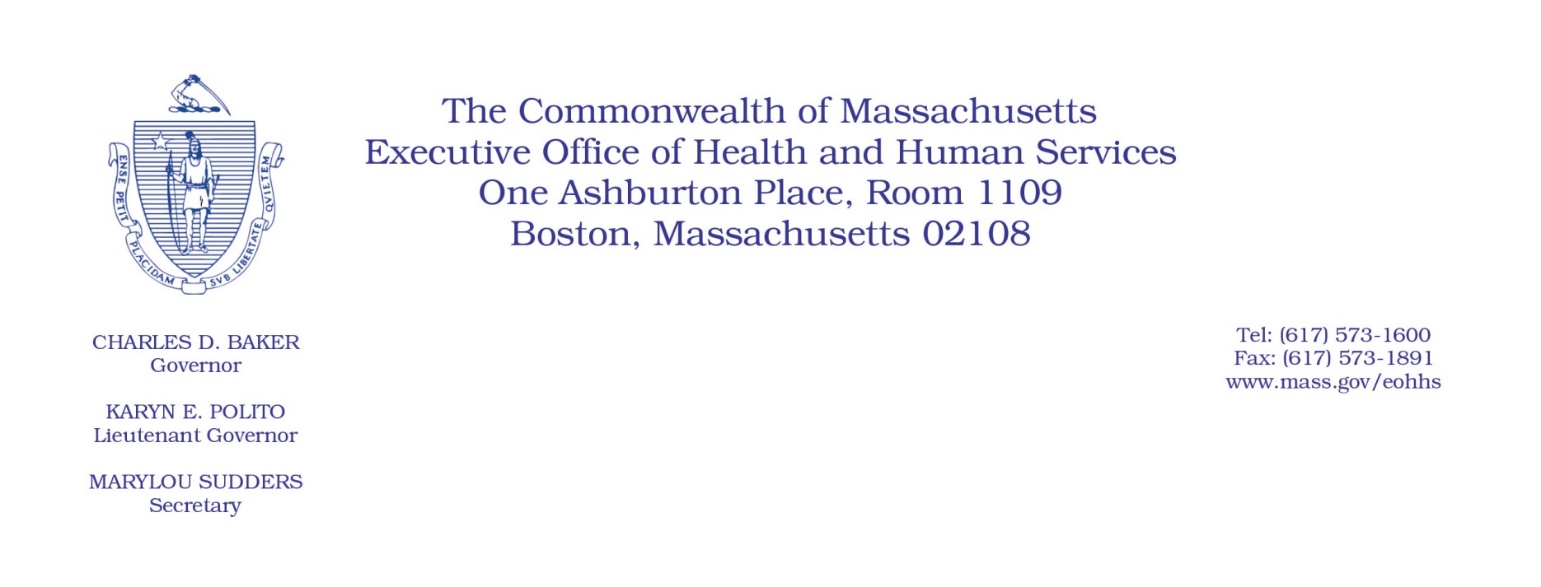 Administrative Bulletin 20-29101 CMR 327.00:  Rates of Payment for Ambulance and Wheelchair Van ServicesEff. April 16, 2020Rate Update Applicable to Certain Ambulance Services During the COVID-19 Public Health EmergencyPurpose, Scope, and Effective PeriodThe Executive Office of Health and Human Services (EOHHS) is issuing this administrative bulletin pursuant to the authority of COVID-19 Order No. 20: Order Authorizing the Executive Office of Health and Human Services to Adjust Essential Provider Rates During the COVID-19 Public Health Emergency and Executive Order 591: Declaration of State of Emergency to Respond to COVID-19. In light of the state of emergency declared in the Commonwealth due to COVID-19, EOHHS, which administers the Massachusetts Medicaid program known as “MassHealth,” is establishing increased rates and updated methodologies for certain MassHealth-covered ambulance services established in 101 CMR 327.00:  Rates of Payment for Ambulance and Wheelchair Van Services, and as further described in this administrative bulletin. If a rate or payment methodology is not being updated pursuant to this administrative bulletin, the rate or payment methodology remains as established.This administrative bulletin is effective for dates of service from April 1, 2020, through July 31, 2020.Disclaimer: This administrative bulletin is not authorization for a provider’s use of the updated rate or service. Authorization for the provision of, and billing and payment for, ambulance services are pursuant to the MassHealth transportation services regulations at 130 CMR 407.000:  Transportation Services, and other applicable MassHealth provider regulations.BackgroundAmbulance services deliver critical, life-saving services by providing for the treatment and transportation of sick, injured, or disabled persons. Ambulances are necessary to provide emergency transportation or non-emergency transportation to individuals with certain conditions. As a result of the COVID-19 public health emergency, EOHHS recognizes that ambulance utilization is likely to rapidly increase. In addition, EOHHS has added a new code to allow emergency medical services (EMS) personnel to obtain and transport specimens for purposes of COVID-19 testing. Ambulance providers may need to hire additional workers and pay overtime to existing workers to meet the increased demand relating to the COVID-19 public health emergency.As utilization of ambulance services is highly likely to increase, EOHHS seeks to promote continued delivery of these critical services and maximize supply through increased rates to providers of ambulance services. Accordingly, EOHHS is establishing updated rates and methodologies as described below.Updated Rates for Certain Ambulance ServicesTo support transportation providers during the COVID-19 emergency, for dates of service from April 1, 2020, through July 31, 2020, EOHHS will increase the rates of certain ambulance services by 50% above current rates. The rates for the following ambulance services are updated in accordance with the following fee schedule.Public CommentEOHHS will accept comments on the rate methodology established via this administrative bulletin through April 30, 2020. Individuals may submit written comments by emailing ehs-regulations@state.ma.us. Please submit written comments as an attached Word document or as text within the body of the email with the name of this administrative bulletin in the subject line. All submissions of comments must include the sender’s full name, mailing address, and organization or affiliation, if any. Individuals who are unable to submit comments by email may mail written comments to EOHHS, c/o D. Briggs, 100 Hancock Street, 6th Floor, Quincy, MA 02171.EOHHS may adopt a revised version of this administrative bulletin taking into account relevant comments and any other practical alternatives that come to its attention.CodeDescriptionRate Established Under 101 CMR 327.00New Rate for Dates of Service from April 1, 2020, through July 1, 2020A0425Ground mileage (per statute mile) (Loaded Mileage)$3.51$5.27A0426Ambulance service, Advanced Life Support, non-emergency, level 1 (ALS 1)$189.45$284.18A0427Ambulance service, Advanced Life Support, emergency, level 1 (ALS 1 - Emergency)$299.97$449.96A0428Ambulance service, Basic Life Support, non-emergency (BLS)$157.88$236.82A0429Ambulance service, Basic Life Support, emergency (BLS-Emergency)$252.61$378.92A0430Ambulance service, conventional air services, transport, one way (fixed wing)$4,036.04$6,054.06A0431Ambulance service, conventional air services, transport, one way (rotary wing)$4,036.04$6,054.06A0433Advanced Life Support, Level 2 (ALS 2)$434.17$651.26A0434Ambulance service Specialty Care Transport (SCT)$513.11$769.67A0998Ambulance response and treatment, no transport (Used for medically necessary visits to patients to obtain and transport specimens for COVID-19 diagnostic testing)I.C.$157.88